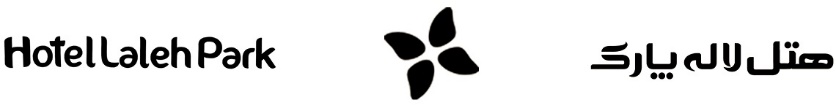                                                       فرم درخواست استخداموضعیت تحصیلیآموزش و مهارت های کسب شده		میزان آشنایی با زبان های خارجهاطلاعات خویشاوندیسوابق کاریاشخاص معرفافراد تحت تکفلمحل الصاق عکسنام:آیا دچار مشکل یا سابقه بیماری خاصی هستید؟                          بله□                                  خیر□نام خانوادگی:در صورت داشتن بیماری یامشکل خاص توضیح دهید:محل تولد:آیا گواهینامه رانندگی دارید؟                                                    بله□                                 خیر□تاریخ تولد:در صورت داشتن گواهینامه نوع آن را مشخص فرمایید:          پایه1□           پایه2□           سایر□شماره شناسنامه:آیا اتومبیل شخصی دارید؟ مدل:                                                بله□                                 خیر□وضعیت تاهل:آیا منزل شخصی دارید؟                                                            بله□                                  خیر□جنسیت:          مونث□                    مذکر□در صورت اجاره ای بودن منزل لطفا میزان اجاره بها را مشخص فرمایید:قد: ................                 وزن: ......................با کدام یک از برنامه های کامپیوتری آشنا هستید؟ ...................................................................................................................................................................................................................................................شماره بیمه: ...............    گروه خون: ..............با کدام یک از برنامه های کامپیوتری آشنا هستید؟ ...................................................................................................................................................................................................................................................آدرس محل سکونت: ..........................................................................................................تلفن ثابت: ................  تلفن همراه: ................وضعیت نظام وظیفه:        تاریخ ترخیص: .../.../...             تاریخ تعویق: .../.../...               معافیت پزشکیآدرس محل سکونت: ..........................................................................................................تلفن ثابت: ................  تلفن همراه: ................آیا از دخانیات استفاده می کنید؟                                             بله□                                   خیر□ مدرک تحصیلی ابتدایی□    راهنمایی □    دبیرستان□    دیپلم □    فوق دیپلم□   لیسانس □       فوق لیسانس □     دکترا □ ابتدایی□    راهنمایی □    دبیرستان□    دیپلم □    فوق دیپلم□   لیسانس □       فوق لیسانس □     دکترا □اطلاعات مربوط به آخرین مدرک تحصیلیاطلاعات مربوط به آخرین مدرک تحصیلیاطلاعات مربوط به آخرین مدرک تحصیلیرشته تحصیلیمقطع تحصیلیتاریخ فاغ التحصیلیموضوعسالمدتنوع زبان خارجهمکالمهمکالمهمکالمهمکالمهدرک مطلبدرک مطلبدرک مطلبدرک مطلبخواندن و نوشتنخواندن و نوشتنخواندن و نوشتنخواندن و نوشتنخواندن و نوشتننا آشناضعیفمتوسطخوبنا آشناضعیفمتوسطخوبنا آشناضعیفمتوسطخیلی خوبآلمانی□□□□□□□□□□□□انگلیسی□□□□□□□□□□□□عربی□□□□□□□□□□□□فرانسه□□□□□□□□□□□□ترکی استانبولی□□□□□□□□□□□□سایر......□□□□□□□□□□□□نام و نام خانوادگیشغلنام و آدرس محل کارشماره تلفنپدرمادرهمسرنام موسساتی که در آن فعالیت داشتیدسمتتاریخ شروع کارتاریخ پایان کارآخرین حقوقعلت ترک کارنام و نام خانوادگیمحل کارسمتشماره تماسنام و نام خانوادگینسبتتاریخ تولدشغل مورد نظر:لطفا صراحتا عنوان شغلی مورد درخواستی درج شود .شغل مورد نظر:لطفا صراحتا عنوان شغلی مورد درخواستی درج شود .شغل مورد نظر:لطفا صراحتا عنوان شغلی مورد درخواستی درج شود .میزان حقوق درخواستی:میزان حقوق درخواستی:میزان حقوق درخواستی:آشنایان شما در شرکت لاله پارک :                       نام:                                                    سمت:آشنایان شما در شرکت لاله پارک :                       نام:                                                    سمت:آشنایان شما در شرکت لاله پارک :                       نام:                                                    سمت:آیا تا به حال  نسبت به استخدام در هتل کایا لاله پارک اقدام نموده بودید؟   بلی □    خیر □    آیا تا به حال  نسبت به استخدام در هتل کایا لاله پارک اقدام نموده بودید؟   بلی □    خیر □    آیا تا به حال  نسبت به استخدام در هتل کایا لاله پارک اقدام نموده بودید؟   بلی □    خیر □    تمامی اطلاعات مندرج در این فرم از طرف اینجانب ........................................ مورد تائید می باشد.                                                                                                                                                       تاریخ: ..../..../....                         امضاء:تمامی اطلاعات مندرج در این فرم از طرف اینجانب ........................................ مورد تائید می باشد.                                                                                                                                                       تاریخ: ..../..../....                         امضاء:تمامی اطلاعات مندرج در این فرم از طرف اینجانب ........................................ مورد تائید می باشد.                                                                                                                                                       تاریخ: ..../..../....                         امضاء: